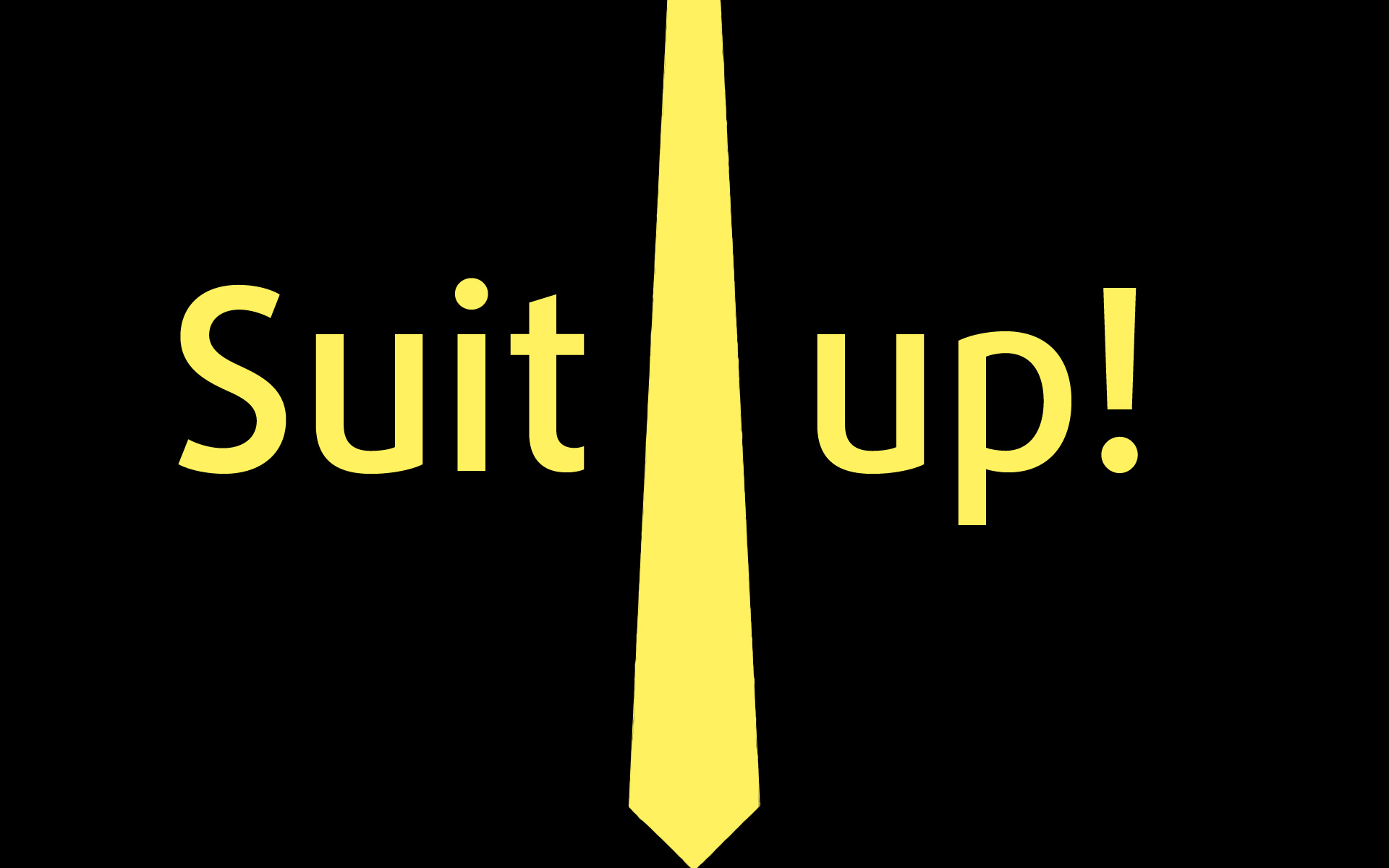 SUIT UP: GOING TO BATTLELife is a battle, we need to SUIT UP“13 Therefore put on the full armor of God, so that when the day of evil comes, you may be able to stand your ground, and after you have done everything, to stand. 14 Stand firm then, with the belt of truth buckled around your waist, with the breastplate of righteousness in place, 15 and with your feet fitted with the readiness that comes from the gospel of peace. 16 In addition to all this, take up the shield of faith, with which you can extinguish all the flaming arrows of the evil one.” Ephesians 6:13-16 HELMET OF SALVATION“17 Take the helmet of salvation…” Ephesians 6:17A helmet PROTECTS A helmet gives a person COURAGE.Salvation PROTECTS us and gives us COURAGE. “The LORD is my strength and my defense; he has become my salvation.” Psalm118: 14“and into an inheritance that can never perish, spoil or fade. This inheritance is kept in heaven for you, who through faith are shielded by God's power until the coming of the salvation that is ready to be revealed in the last time.” 1 Peter 1: 4-5“Are not all angels ministering spirits sent to serve those who will inherit salvation?” Hebrews 1: 14SWORD OF THE WORD OF GOD“17 …and the sword of the Spirit, which is the word of God.” Ephesians 6: 17A sword can be used for DEFENSE against the enemy.A sword is used for ATTACK and KILL SHOTS. The Word of God helps us to DEFEND and ATTACK the enemy.Jesus being tempted (Matthew 4: 1-11)“For the word of God is alive and active. Sharper than any double-edged sword, it penetrates even to dividing soul and spirit, joints and marrow; it judges the thoughts and attitudes of the heart.” Hebrews 4:12“When the people heard this, they were cut to the heart and said to Peter and the other apostles, "Brothers, what shall we do?"’ Acts 2:37“For the one whom God has sent speaks the words of God, for God gives the Spirit without limit.” John 3:34TO BE ABLE TO GO INTO BATTLE, ONE MUST HAVE THE PROPER ARMOR LAST THOUGHT:TO PUT ON THE ARMOR OF GOD MEANS TO PUT ON JESUS CHRIST